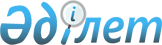 О внесении изменений в приказ Министра здравоохранения Республики Казахстан от 20 декабря 2020 года № ҚР ДСМ-286/2020 "Об утверждении правил изготовления лекарственных препаратов и медицинских изделий субъектами в сфере обращения лекарственных средств и медицинских изделий, имеющими лицензию на изготовление лекарственных препаратов и медицинских изделий"Приказ Министра здравоохранения Республики Казахстан от 2 июня 2023 года № 97. Зарегистрирован в Министерстве юстиции Республики Казахстан 5 июня 2023 года № 32698
      ПРИКАЗЫВАЮ:
      1. Внести в приказ Министра здравоохранения Республики Казахстан от 20 декабря 2020 года № ҚР ДСМ-286/2020 "Об утверждении правил изготовления лекарственных препаратов и медицинских изделий субъектами в сфере обращения лекарственных средств и медицинских изделий, имеющими лицензию на изготовление лекарственных препаратов и медицинских изделий" (зарегистрирован в Реестре государственной регистрации нормативных правовых актов под № 21840) следующие изменения:
      преамбулу изложить в следующей редакции:
      "В соответствии со статьей 232 Кодекса Республики Казахстан "О здоровье народа и системе здравоохранения" ПРИКАЗЫВАЮ:";
      в правилах изготовления лекарственных препаратов и медицинских изделий субъектами в сфере обращения лекарственных средств и медицинских изделий, имеющими лицензию на изготовление лекарственных препаратов и медицинских изделий, утвержденных указанным приказом:
      пункт 4 изложить в следующей редакции:
      "4. Изготовление лекарственных препаратов осуществляется на основе лекарственных средств, зарегистрированных в Республике Казахстан, за исключением лекарственных субстанций, произведенных в условиях надлежащей производственной практики.";
      в пункте 7:
      подпункт 1) изложить в следующей редакции:
      "1) соблюдением приказа Министра здравоохранения Республики Казахстан от 2 октября 2020 года № ҚР ДСМ-112/2020 "Об утверждении Правил выписывания, учета и хранения рецептов" (зарегистрирован в Реестре государственной регистрации нормативных правовых актов под № 21493), соответствия прописанных доз возрасту пациента , норм единовременного отпуска, совместимости ингредиентов, входящих в состав лекарственного препарата;".
      2. Комитету медицинского и фармацевтического контроля Министерства здравоохранения Республики Казахстан в установленном законодательством Республики Казахстан порядке обеспечить:
      1) государственную регистрацию настоящего приказа в Министерстве юстиции Республики Казахстан;
      2) размещение настоящего приказа на интернет-ресурсе Министерства здравоохранения Республики Казахстан после его официального опубликования;
      3) в течение десяти рабочих дней после государственной регистрации настоящего приказа представление в Юридический департамент Министерства здравоохранения Республики Казахстан сведений об исполнении мероприятий, предусмотренных подпунктами 1) и 2) настоящего пункта.
      3. Контроль за исполнением настоящего приказа возложить на курирующего вице-министра здравоохранения Республики Казахстан.
      4. Настоящий приказ вводится в действие по истечении десяти календарных дней после дня его первого официального опубликования.
					© 2012. РГП на ПХВ «Институт законодательства и правовой информации Республики Казахстан» Министерства юстиции Республики Казахстан
				
      Министр здравоохраненияРеспублики Казахстан

А. Ғиният
